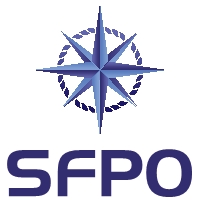 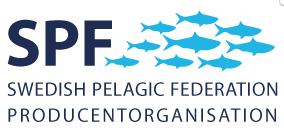 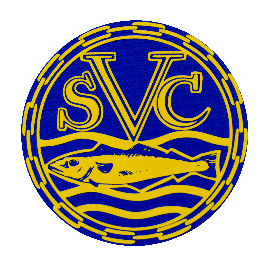 				Göteborg 2021-06-07				Landsbygdsminister Jennie Nilsson				Statssekreterare Per Callenberg				Miljö- och jordbruksutskottet				Kopia fk: GD Jakob GranitGD Christina NordinOm behovet av att vidareutveckla systemet för det svenska demersala fisket – möjliggör för permanenta överföringarSveriges Fiskares PO (SFPO) organiserar svenskt demersalt yrkesfiske. Swedish Pelagic Federation PO (SPFPO) organiserar svenskt pelagiskt yrkesfiske. Svenska Västkustfiskarnas Centralförbund (SVC) är en politiskt obunden medlemsorganisation som bistår svenskt fiske affärsmässigt. Vi representerar tillsammans en majoritet av det svenska yrkesfisket, försäljning och beredning; vi skriver till er för att framföra vår gemensamma uppfattning om behovet av en vidareutveckling av det demersala systemet; det som behövs är ett möjliggörande av permanenta överföringar. Vår uppfattning är att den lämpligaste metoden för att åstadkomma detta är att besluta att ge Havs- och vattenmyndigheten i uppdrag att tillsammans med fiskenäringen framta ett förslag.Den 31 augusti 2020 slutredovisade Havs- och vattenmyndigheten sitt regeringsuppdrag ”Utvärdering av system med individuella fiskemöjligheter”. Myndighetens sammanfattning lyder: ”Vi föreslår att ett system med överlåtbara fiskerättigheter införs i det demersala fisket. Rätt utformat och implementerat och i rätt kombination med förvaltningens övriga verktyg bedömer vi att ett flerårigt demersalt system kan bidra till ett enklare och mer transparent regelverk, ökad möjlighet till mer lönsamt fiske och större möjligheter till att kunna anpassa fiskemöjligheter efter sitt individuella fiske. Genom ett enklare och mer lättbegripligt regelverk skapas bättre förutsättningar för att anpassa systemet till övriga verktyg i den ekosystembaserade förvaltningen för att uppnå en hållbar utveckling”.Vi delar Havs- och vattenmyndighetens slutsats. Liknande system finns i nästintill alla medlemsstater och möjliggör kvotbyten på individuell nivå mellan medlemsstater. Det förbättrar förutsättningarna för fisket. Nuvarande ordning med tillståndsbulvaner är liksom fenomenet kvotbåtar något som vi måste komma ifrån utifrån skäl som rättssäkerhet, sjösäkerhet och ett fiskeriperspektiv. Som det är nu, utan en möjlighet för permanenta överföringar, hämmas fiskets förutsättningar och lönsamhet. Med en sådan möjlighet kan vi nå Livsmedelsstrategins mål om konkurrenskraftiga företag. Härutöver finns en mängd andra skäl som talar för den förändring som Havs- och vattenmyndigheten föreslagit och som vi vill se. Det nuvarande systemet fungerar i allt väsentligt bra och är en utmärkt grund för att bygga ut systemet med permanent överförbarhet. Vi efterlyser ett beslut som ger Havs- och vattenmyndigheten i uppdrag att tillsammans med näringen framta ett förslag så att man möjliggör för permanenta överföring i det demersala fisket.Med vänlig hälsningPeter Ronelöv Olsson		Anton Paulrud	Roger SkymneOrdförande SFPO		VD SPFPO		Ordförande SVC